Estado do Rio Grande do Sul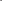 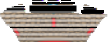 Câmara de Vereadores de Getúlio Vargas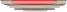 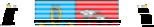 Rua Irmão Gabriel Leão, nº 681 – Fone/Fax: (54) 334 1-3889 CEP 99.900-000 – Getúlio Vargas – RS www.getuliovargas.rs.leg.br | camaragv@camaragv.rs.gov.br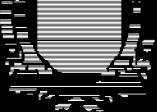 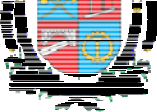 A T A – N.º 1.993Aos oito dias do mês de março de dois mil e vinte um (08-03-2021), às nove horas e trinta minutos (09h30min), reuniram-se o Senhor Presidente, Vereador Jeferson Wilian Karpinski e o 1.º Secretário, Vereador Aqui les Pessoa da Silva, na Câmara de Getúlio Vargas, Estado do Rio Grande do Sul, em Sessão Solene de Posse, na Sala das Sessões Eng. Firmino Girardello, localizad a na rua Irmão Gabriel Leão, prédio n.º 681, piso superior, na cidade de Getúlio Vargas, Estado do Rio Grande do Sul, com a finalidade especifica de proporcionar a posse do Vereador Anderson Franklin da Silva. O Presidente efetuou a chamada do Vereador para que fosse realizado o juramento, após, o mesmo foi declarado empossado e exercerá suas atividades normais com efeito retroativo a partir do dia 05 de março de 2021 (05-03-2021). Por fim, o Sr. Presidente, Vereador Jeferson Wilian Karpinski, teceu algumas palavras e desejou um ótimo mandato ao Vereador Anderson Franklin da Silva. Eu, Aquiles Pessoa da Silva, 1.º Secretário da Mesa Diretora dos Trabalhos, lavrei a presente ata que vai por mim assinada e também pelo Vereador Jeferson Wilian Karpinski, Presidente desta Casa Legislativa Getuliense. GETÚLIO VARGAS (RS), SALA DAS SESSÕES ENG. FIRMINO GIRARDEL LO, 08 de março de 2021.Jeferson Wilian Karpinski,Presidente.Aquiles Pessoa da Silva,1.º Secretário.